Publicado en Menlo Park, CA 94025 Estados Unidos el 07/04/2020 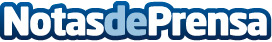 BillionToOne anuncia innovadora prueba COVID-19 con capacidad para más de 1 millón de pruebas diariasYa hay disponibilidad del ensayo de prueba único de la compañía de diagnósticos de precisión que facilita más de 1 millón de pruebas de COVID-19 por día sólo en los EE.UU, y de millones más en el mundo, utilizando un protocolo único con un rendimiento 30 veces mayor a las actuales tecnologíasDatos de contacto:Oscar CabotHead of Marketing+345103030707Nota de prensa publicada en: https://www.notasdeprensa.es/billiontoone-anuncia-innovadora-prueba-covid Categorias: Internacional Medicina Sociedad Consumo Innovación Tecnológica Otras ciencias http://www.notasdeprensa.es